«Формулы»Цель: ввести понятие  формулы,  умение использовать буквенную запись при решении текстовых задач.Задачи урока:Образовательные:познакомить учащихся с понятием формулы;способствовать выработке навыков и умений учащихся умения использовать буквенную запись при решении текстовых задач; закрепить вычислительные навыки и умения. Развивающие:развитие познавательного интереса к предмету;способствовать развитию творческой активности обучающихся; развивать логическое и образное мышление, способность рассуждать и делать выводы.Воспитательные:формировать внимательность и точность в вычислениях; воспитывать чувство взаимопомощи, уважительное отношение к чужому мнению;культуру учебного труда, требовательное отношение к себе и своей работе.Тип урока: урок изучения нового материала.Формы организации работы: фронтальная, индивидуальная.Ход урока.«Предмет математики настолько серьезен, что полезно  не упустить случая сделать его немного занимательным»Блез Паскаль  I.  Организационный момент.   II.  Проверка домашнего задания.     Проверить наличие выполненных домашних заданий и ответить на вопросы, которые возникли у учеников во время их выполнения.  III.  Повторение изученного материала.Математический диктант.Учащиеся под диктовку учителя выполняют предлагаемые задания. Ученик работает за крыльями доски, чтобы по окончанию диктанта провести совместную проверку.Запишите в виде выражения:а) сумму чисел х и у;б) разность чисел a и b;в) квадрат числа х;г) куб числа у;д) сумму числа а и произведения чисел х и у;е) разность числа а и частного чисел х и у;ж) произведение суммы чисел х и у и числа а;з) произведение числа n и суммы чисел a и b;и) сумму квадрата числа а и половины числа b.IV. Изучение нового материала.Игра «Шифровка».  Вычислить значение выражения и составить тему урока.-5,7+(-3,3) =-9                             5)   :   = 0,25 2,7+(-5,7)=-3                            6) 8-16=-8 -19,2+22,8=3,6                          7) 0*(-25) = 0–  *  =- 0,252) При решении многих практических задач для обозначения чисел часто используют буквы. Правила в математике, также часто записывают с помощью алгебраического равенства. Такие правила называют формулами.Формула - это математическое буквенное равенство, которое задаёт правило зависимости одной величины от другой или нескольких других.Вспомним известные нам формулы.а) Р=2(a+b)      формула периметра прямоугольникаб) S=a*b          формула площади прямоугольникав) S=v*t           формула пути  г) Р=4а            формула периметра квадратад)V=a*b*c       формула площади параллелограмма-  С помощью букв можно записать формулы  чётного и нечётного числа.а=2n     формула четного числа, где n – натуральное числоа= 2n+1  (или    a= 2n-1)   формула нечетного числа   Буквами также обозначают неизвестное число в уравнении.2у+3=7   где у – неизвестное число  С помощью букв удобно записывать свойства арифметических действий. a+b = b+a      переместительное свойство  В алгебре одна и та же буква может принимать различные числовые значения.а2 - 3а+7   где а – может принимать любое значение Совместный разбор задач: Найти площадь прямоугольника со сторонами 13 см и 7 дм. (а=13см, в=7дм=70см. S=а*в     S=13*70=910 см2) Найти периметр прямоугольника, площадь которого 420 см2 , одна из сторон 60 см.(а=60см, S=420 см2.    в=420:60=7 см.    Р=2(а+в)=2*(60+7)=134см.)V. Решение упражнений.1) Решение задачи из банка ФИПИ: Первые два часа автомобиль ехал со скоростью 120 км/ч, следующие два часа — со скоростью 85 км/ч, а затем три часа — со скоростью 50 км/ч. Найдите среднюю скорость автомобиля на протяжении всего пути. Ответ дайте в км/ч.2)Решение задач на составление формулы:     -  Комната имеет форму прямоугольника со сторонами a  и  b м. Ширина проема двери равна 1м. Составьте формулу для вычисления длины плинтуса, который укладывают  вдоль стен комнаты, если сторона a= 6м, сторона b=3м.  (Р=2а+2b-1)     -  Длины сторон прямоугольного участка земли – х и у метров. Вдоль границы этого участка натягивают трос, чтобы укрепить на нем забор. При этом оставляют проемы  3м и 1,5 м для калитки и ворот. Составить формулу для вычисления длины троса, если сторона   х= 60м, у=10м. (Р=2х+2у-4,5    Р=2*60+2*10-4,5=120+20-4,5=135,5)    3) Выразить:  Из формулы  С=2πR     выразить R через С и π.  (R= )Из формулы V=     выразить  m   через V  и  ρ  ( m= V* ρ )Самостоятельная работа:Найти значение А по формуле А=2х-3у, если: 1) х=-0,5    у=1                                                                               2) х=4, у= - 3.  (Ответ:        1) А=2*(-0,5)-3*1=-4        2) А=2*4-3*(-3)=17)VI. Подведение итогов урока.   Подвести итоги урока, обобщить и систематизировать знания, полученные на уроке.  Дать качественную оценку работы класса и отдельных обучаемых. Выставление отметок за урок.   VIII. Домашнее задание: 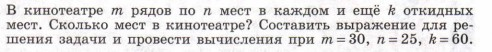 формулы-0,250-80,25-93,6-3